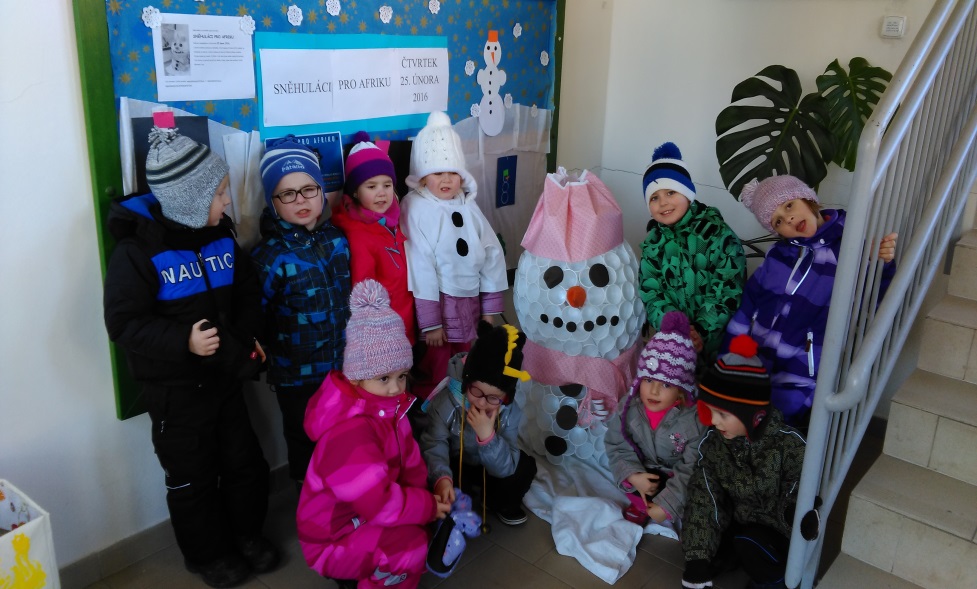 Všechny třídy dohromady vykoledovaly pro africké děticelkem 3400,- Kč.